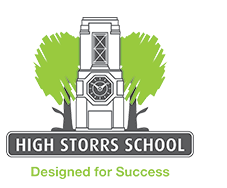 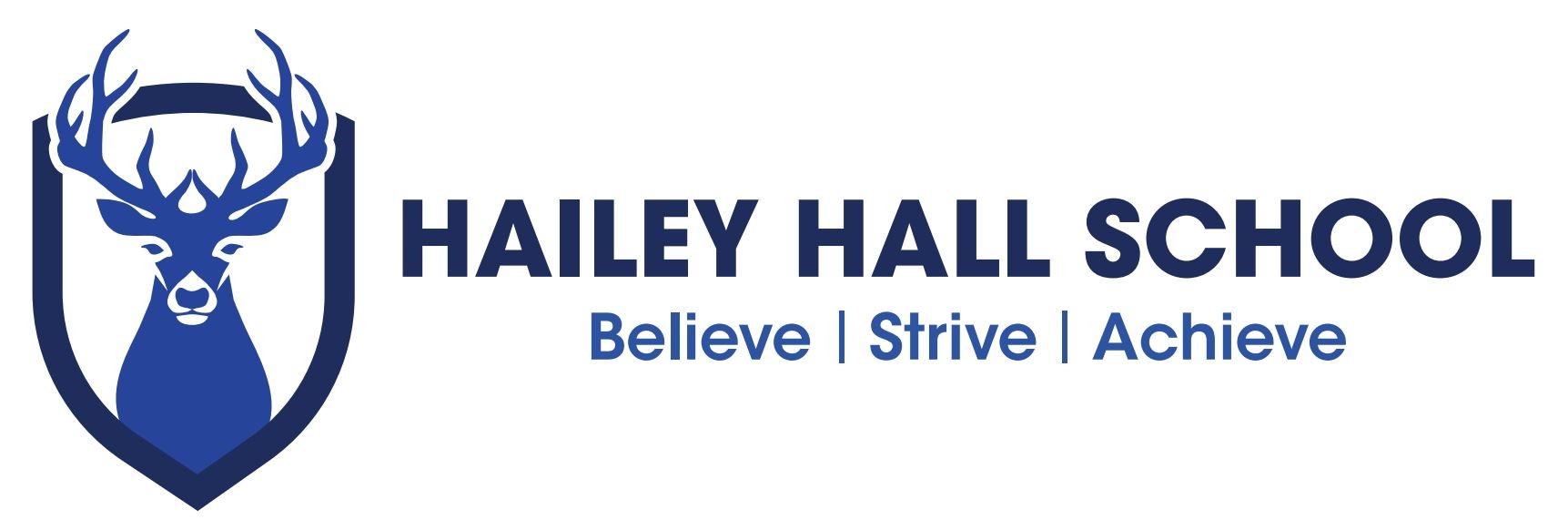 C H E M I S T R Y	R O U T E SS U B J E C T	P A T H W A Y SC A R E E R SMany (although not all) careers related to Chemistry require higher education qualifications. They include:Analytical chemist Biochemist    Forensic scientist Healthcare scientistResearch chemist Teacher/lecturer ToxicologistThere are many jobs where chemistry is important or helpful although there may be other entry requirements too,  particularly in maths, other sciences or English. Examples include:Animal technician Biomedical scientist Biochemist Biotechnologist Chemical engineer Clothing technologist Colour technologist Dental  hygienist Dental nurseDental technician DentistDietician   Dispensing optician DoctorEnvironmental health officer Food TechnologistLaboratory technician Materials technicianMetallurgist / materials scientist NurseOccupational therapist Patent attorneyPest control technician Pharmacist Pharmacologist Pharmacy technician Physiotherapist Radiographer    Scientific journalistSpeech and language therapist Sports scientistVeterinary nurse Veterinary surgeonS K I L L SStudying chemistry can help you develop wider skills such as:Analytical Attention to detail Communication Critical thinking Data handlingITOrganising/planningPractical / using equipment Problem solvingResearch TeamworkTime  management Using   numbers Working independentlyThese skills are needed for many jobs at different levels and with a range of entry routes. Here’s a selection:Accountant Beauty consultant Brewery worker Care assistant Electrician Grounds worker HairdresserHealthcare assistantHorticultural worker Motor vehicle technician Plumber Police officer Quantity surveyor ReceptionistResidential care worker SolicitorR O U T E SThere are different routes into many careers,  including full time study,  higher education and apprenticeships. You may need other  subjects  alongside  chemistry,  particularly maths, English and other sciences such as biology or physics.You must stay in learning until age 18. This can be in full time study, an apprenticeship or other job with training or a work based learning programme such as a traineeship.